Publicado en Madrid el 06/11/2018 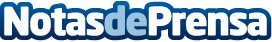 Intropia incrementa la confianza de compra de sus clientes con el recomendador de tallas de uSizyTras dos meses de colaboración la firma mejora sus ratios de devoluciones por error de talla y fidelización gracias a este servicio. Demostrado su éxito en los ámbitos del deporte y el calzado, el recomendador de tallas demuestra el valor de su tecnología en el complejo mundo de la moda femeninaDatos de contacto:Nuria RabadánNota de prensa publicada en: https://www.notasdeprensa.es/intropia-incrementa-la-confianza-de-compra-de Categorias: Nacional Moda Emprendedores E-Commerce Consumo http://www.notasdeprensa.es